OPPIMISYMPÄRISTÖN TUNNISTAMISRAPORTTI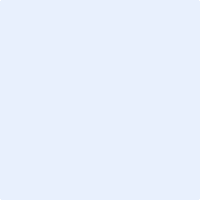 Organisaation nimikooste organisaation oppimisympäristöistäTunnistetut oppimisympäristöt: Organisaatio: Osoite: Yhteystiedot: Yhteyshenkilö: Toimipisteet ja yksiköt/osastot, paikkakunta:Toimipiste ja yksikkö sekä organisaation tuotantoala Toimipiste ja yksikkö sekä organisaation tuotantoalaTunnistetut oppimisympäristöt tutkinnoittain:Tutkinto ja toimipisteTutkinto ja toimipiste1 = mahdollisuus suorittaa koko tutkintoErityisiä huomioita: Oppimisympäristöt tunnistettu: Oppimisympäristön tunnistaja ja organisaatio: Päivitetty: oppimisympäristö, jota raportti koskee Oppimisympäristön tunnistaminen (yksiköt ja osastot):   AMMATILLISEN PERUSTUTKINNON PERUSTEET (TUTKINTONIMIKKEET)Ammatillisen perustutkinnon perusteet, ammattitaitovaatimukset ja arviointikriteerit on tarkistettuwww.oph.fi (lähde) vuosi
Tutkinnon osat (XX OV, pakollinen/ valinnainen tutkinnon osa) aakkosjärjestyksessäOppimisympäristön kuvaus, työpaikkaohjaus/ valmennus: Osaston koko (ohjaajat/valmentajat, valmentautujat): Tilat, koneet ja laitteet: Tuotteet ja palvelut:  Erityisiä huomioita: Päiväys: Oppimisympäristön tunnistamiseen osallistuneet: 
(tehtävä, organisaatio):  Yhteyshenkilö ja yhteystiedot: 